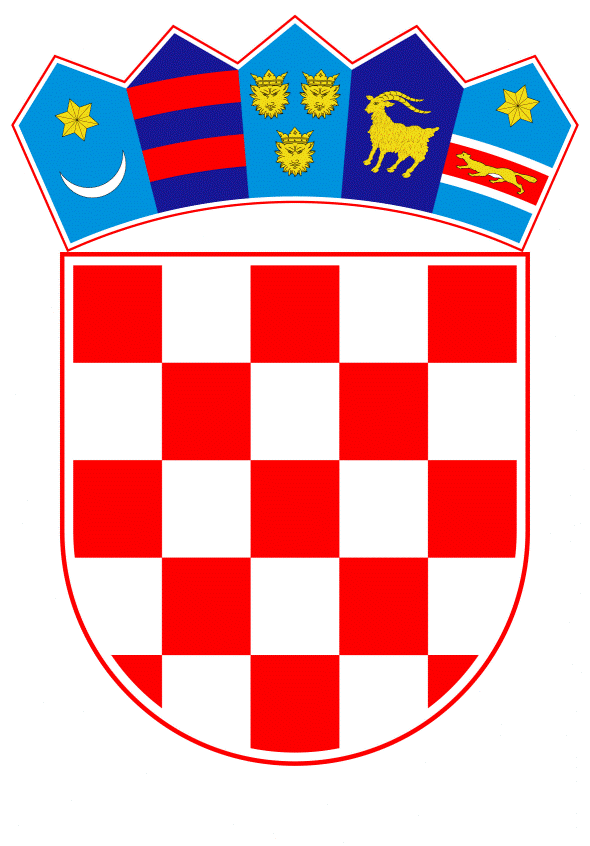 VLADA REPUBLIKE HRVATSKE	Zagreb, 30. rujna 2020.PREDLAGATELJ:	Ministarstvo financijaPREDMET:	Godišnje izvješće Hrvatske agencije za nadzor financijskih usluga za 2019. godinu – Prijedlog zaključkaBanski dvori | Trg Sv. Marka 2  | 10000 Zagreb | tel. 01 4569 222 | vlada.gov.hrPRIJEDLOGNa temelju članka 21. Zakona o Hrvatskoj agenciji za nadzor financijskih usluga (Narodne novine, br. 140/05 i 12/12), Vlada Republike Hrvatske je na sjednici održanoj _____________ 2020. donijelaZ A K L J U Č A K	Prihvaća se Godišnje izvješće Hrvatske agencije za nadzor financijskih usluga za 2019. godinu, u tekstu koji je Vladi Republike Hrvatske dostavila Hrvatska agencija za nadzor financijskih usluga aktom, KLASA: 023-09/20-01/01, URBROJ: 326-01-80-81-20-3, od 17. srpnja 2020.Klasa:Urbroj:Zagreb,PREDSJEDNIKmr. sc. Andrej PlenkovićOBRAZLOŽENJEOvim Zaključkom prihvaća se Godišnje izvješće Hrvatske agencije za nadzor financijskih usluga za 2019. godinu. Značaj i imovina sektora financijskih usluga u nadležnosti Agencije neprekidno raste te je krajem 2019. iznosila 217 mlrd. kn (1/3 financijskog sustava RH, približno prosjeku EU).Povoljna globalna makroekonomska kretanja u 2019., ubrzanje rasta domaćeg gospodarstva te objava dobrih poslovnih rezultata vodećih izdavatelja, pozitivno su utjecali na sudionike tržišta financijskih usluga:ukupno trgovanje na Zagrebačkoj burzi poraslo je u odnosu na prethodnu godinu te je iznosilo 3 mlrd. kn, a porasla je i tržišna kapitalizacija dionica na 148 mlrd. kn (37% BDP-a),prisutan je rast dioničkih i obvezničkih indeksa u odnosu na prethodnu godinu,predstavljena je nova multilateralna platforma Progress namijenjena financiranju malih i srednjih poduzeća na tržištu kapitala ,ukupni prihod od obavljanja investicijskih usluga bilježi rast te je iznosio 3,9 mlrd. kn, a zamjetan je porast prihoda od brokerskih usluga za 52,4% zbog povećane aktivnosti malih ulagatelja na tržištu kapitala, ukupna imovina svih otvorenih investicijskih fondova s javnom ponudom porasla je na 22,6 mlrd. kn (većinska ulaganja na domaćem financijskom tržištu; u obveznice),neto imovina obveznih mirovinskih fondova porasla je za 14,8% te je na kraju 2019. iznosila 112 mlrd. kn (sve kategorije fondova ostvarile su porast prinosa),neto imovina dobrovoljnih mirovinskih fondova porasla je za 21% te je iznosila 6,2 mlrd. kn,društva za osiguranje ostvarila su 10,5 mlrd. kn ukupne zaračunate bruto premije, što je za 6,3% više u odnosu na prethodnu godinu,nastavljen je pozitivan trend rasta tržišta leasinga, ukupna imovina svih leasing društava porasla je na 21,3 mlrd. kn, pri čemu dominira financijski leasing,tržište faktoringa je na približnoj razini kao i prethodne godine; aktiva svih društava iznosila je 1,4 mlrd. kn, a volumen svih transakcija 3,1 mlrd. kn.Agencija je kontinuirano tijekom 2019. obavljala:mikrobonitetni nadzor svih propisanih subjekata nadzora putem neposrednih i posrednih nadzora, preventivnih i korektivnih nadzornih aktivnosti kao i zajedničkih nadzora s EU nadležnim tijelima i nadzornim tijelima DČmakrobonitetni nadzor kroz nadzorne i normativne aktivnosti te procjenu sigurnosti i stabilnosti poslovanja subjekata nadzora kao i suradnju s nacionalnim i međunarodnim tijelima, u svrhu doprinosa očuvanju stabilnosti financijskog sustava u RH (uveden je makroprudencijalni skener rizika).Opsežnim normativnim aktivnostima, Agencija je nastavila s dosljednom i transparentnom regulacijom čime omogućuje pružateljima financijskih usluga regulatorno okruženje u skladu s najboljima praksama i europskim regulatornim standardima.  Agencija je dodatno pojačala svoje aktivnosti na području edukacije i zaštite korisnika financijskih usluga, na unaprjeđenju financijske pismenosti te međunarodne aktivnosti intenzivnim sudjelovanjem u većem broju odbora i radnih skupina EU nadzornih tijela i međunarodnih organizacija.Agencija je u 2019. ostvarila prihode u ukupnom iznosu od 75,7 mil. kn i rashode u ukupnom iznosu od 69 mil. kn. Višak prihoda nad rashodima, u iznosu od 6,7 mil. kn uplaćen je u državni proračun.Na dan 31. prosinca 2019. ukupna imovina Agencije iznosila je 34,7 mil. kn, a ukupne obveze iznosile su 8,3 mil. kn. 